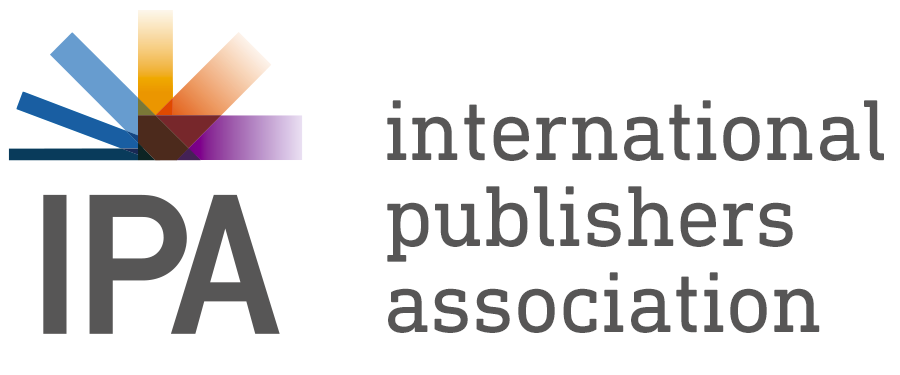 2022 IPA PRIX VOLTAIRE – nomination formSubmit to: prix-voltaire@internationalpublishers.orgby 27 March 2022For exemplary publishing courage and enabling others to exercise their freedom of expressionName and / or organization of nominator: Country where based:	Telephone: +				Mobile: Email: Name of nominee (please provide a photo): Activity or organization: Nationality: Telephone: +					Mobile: +Email:						Website:Biographical note about the nominee (use additional pages as necessary): How has the nominee contributed to the defence and promotion of freedom to publish? (use additional pages as necessary)Date: 		Signature: 